Amelia Gregorowicz i Przemysław Łanda – II klasa Technikum Żywienia i Usług Gastronomicznych w ZST Lubsku. Łączą tradycję z nowoczesnością. Fusion to ich pasja!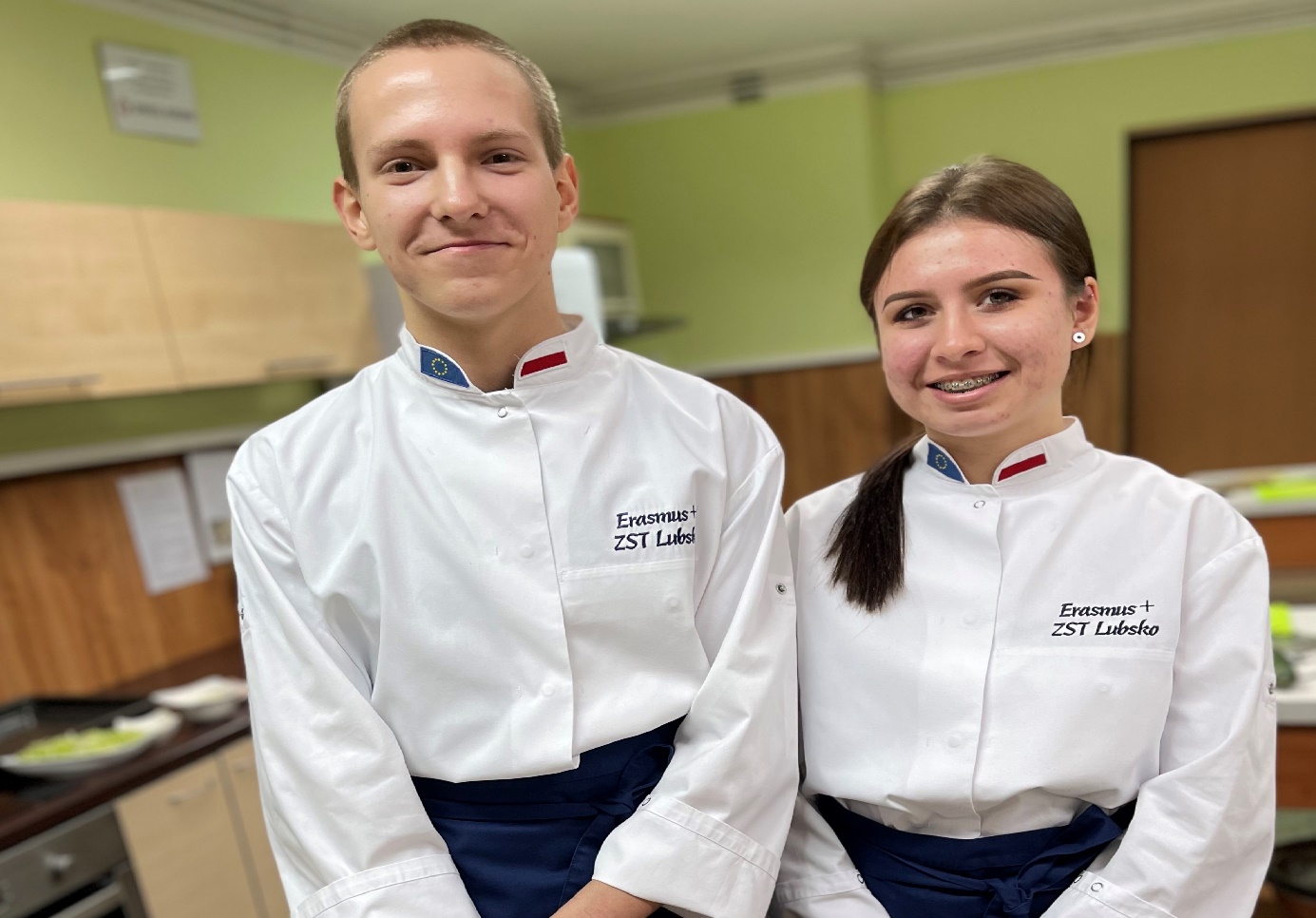 PASZTET Z KARPIA Z WIŚNIOWĄ ŻELKĄPASZTET:400g filetów z karpia2 białka200ml śmietanki 30%łyżeczka startej skórki z cytrynyjajosólpieprz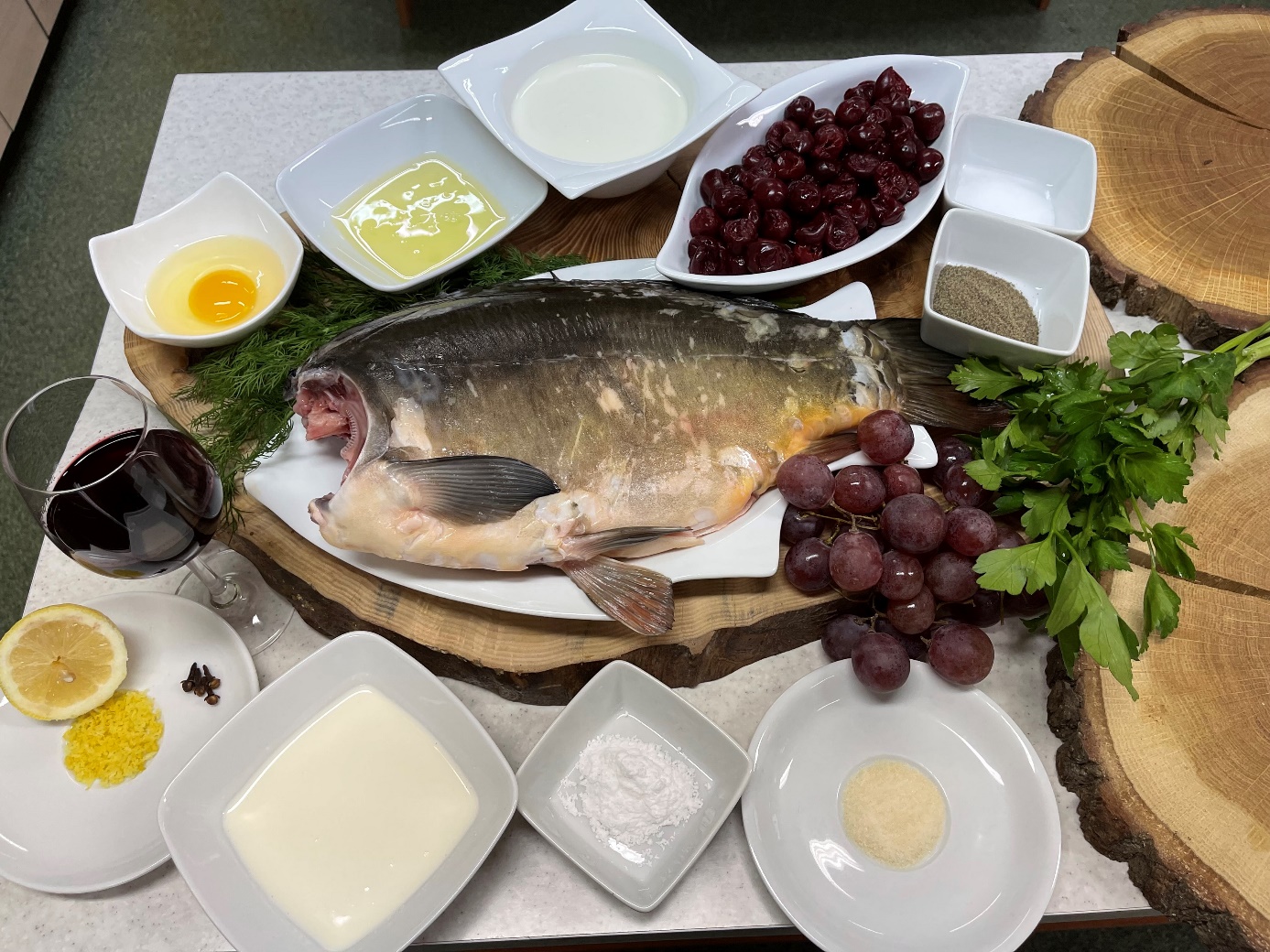 Filety mielimy i przecieramy przez sito. Do mięsa dodajemy białko, jajo i ucieramy na jednolitą masę. Doprawiamy do smaku. Śmietankę ubijamy i delikatnie łączymy z masą rybną. Całość wlewamy do formy i pieczemy w kąpieli wodnej przez 2 godziny w temp. 130st. 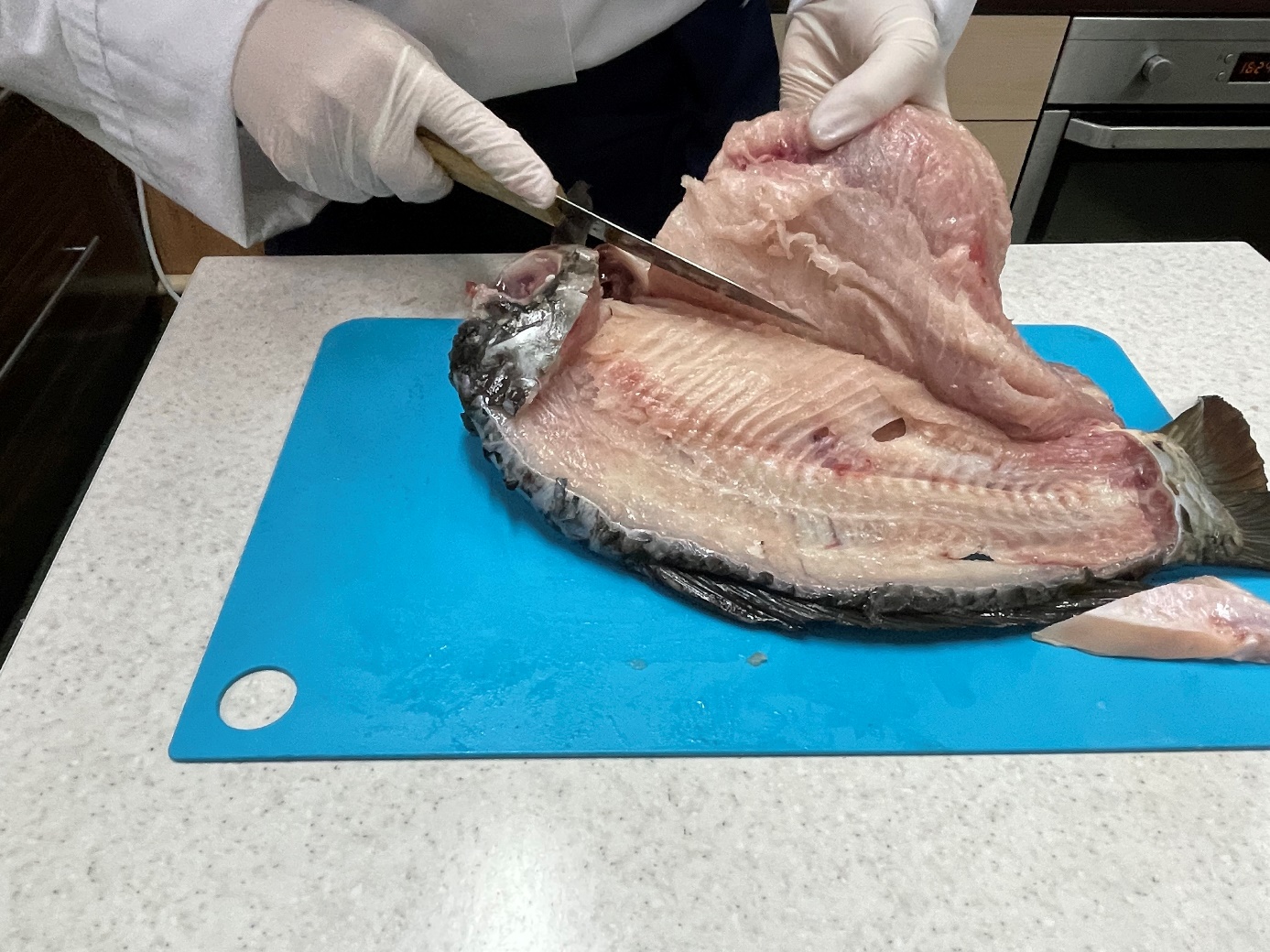 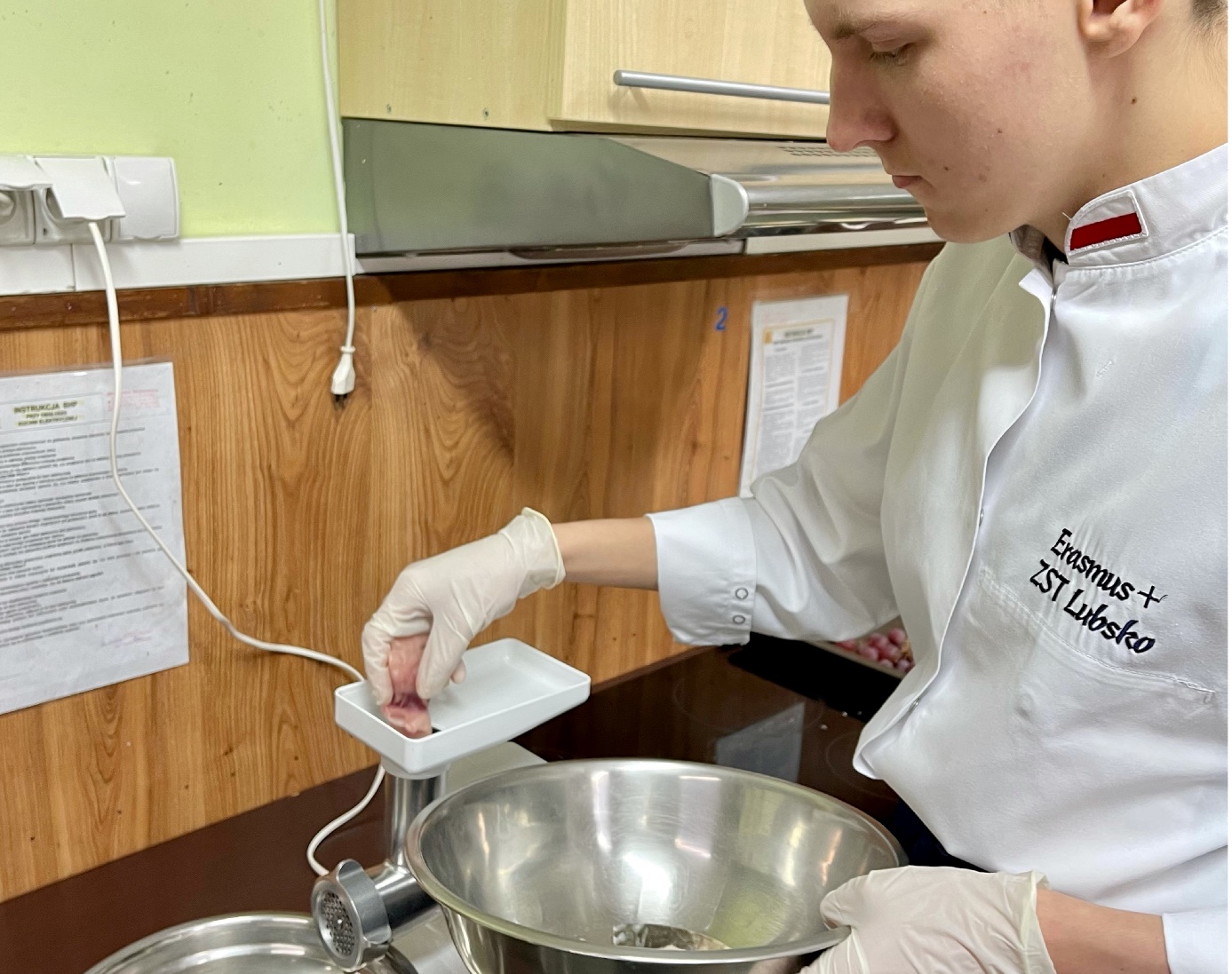 Żelka:200g mrożonych wiśni150ml wytrawnego wina czerwonego3 goździkiłyżeczka cukrułyżka żelatyny Wiśnie gotujemy z winem i goździkami ok. 10 min. i przecedzamy przez gęste sito. W gorącym wywarze rozpuszczamy żelatynę i cukier. Wylewamy do formy i chłodzimy. 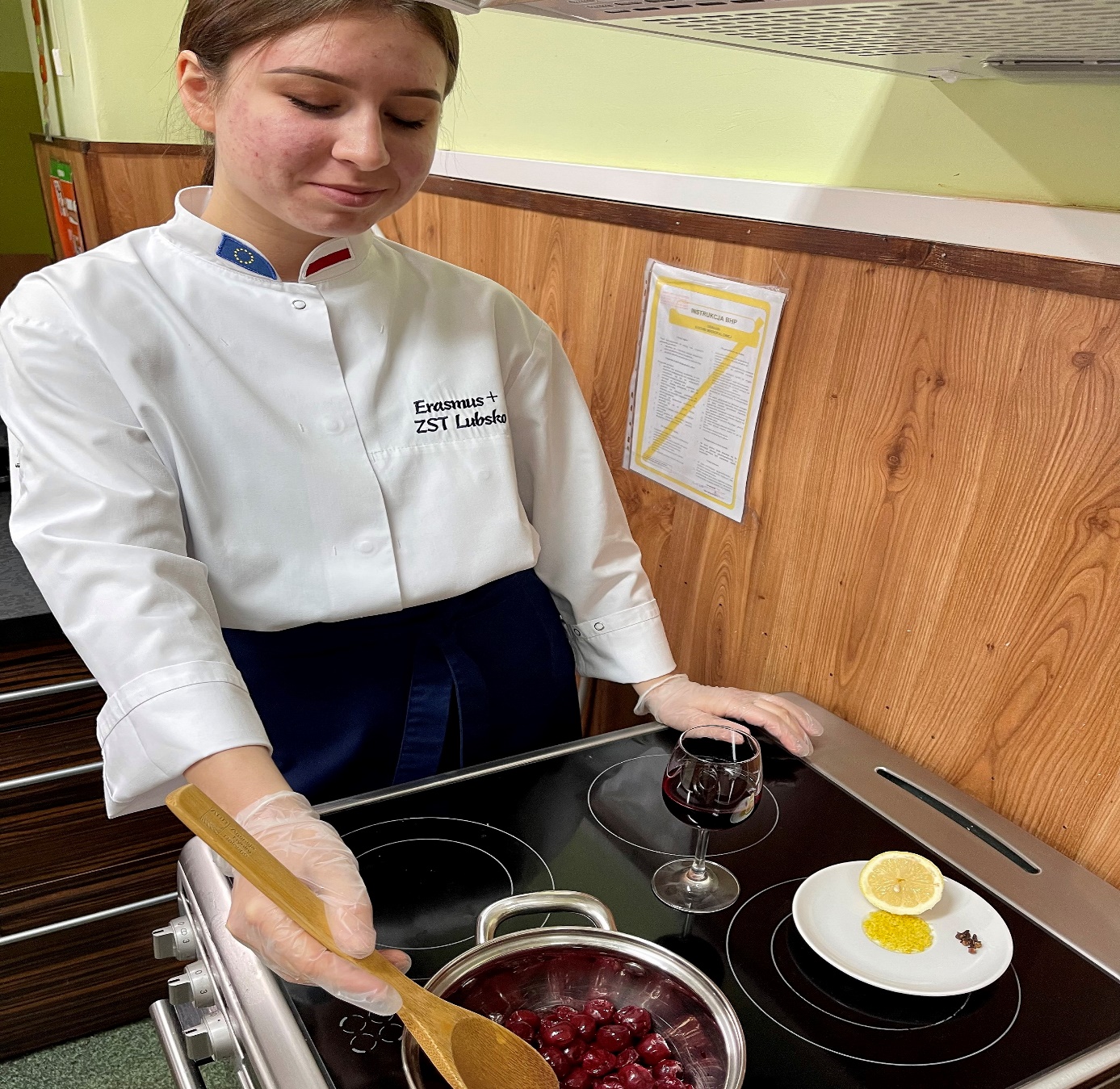 Sos bavarois:100ml śmietanki 30%łyżeczka cukru pudrusok z 4 winogron2 łyżeczki soku z cytrynyłyżeczka żelatynyŻelatynę rozpuszczamy w 3 łyżkach gorącej wody. Dodajemy sok z cytryny i sok z winogron. Odstawiamy do schłodzenia. Śmietankę ubijamy, łączymy z cukrem pudrem i tężejącą żelatyną.Na pasztet kładziemy żelkę. Dekorujemy sosem bavarois i świeżymi liśćmi botwinki.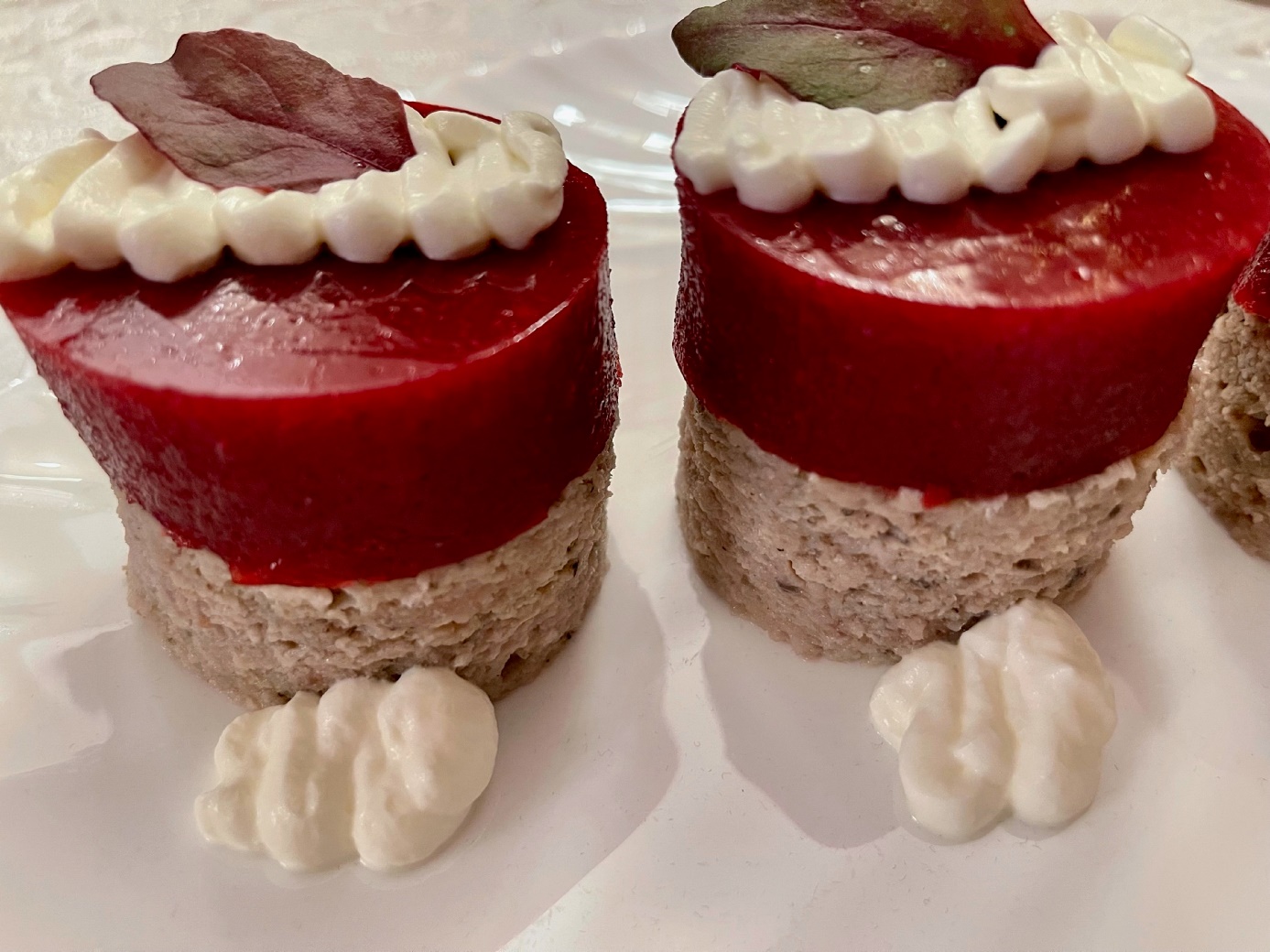 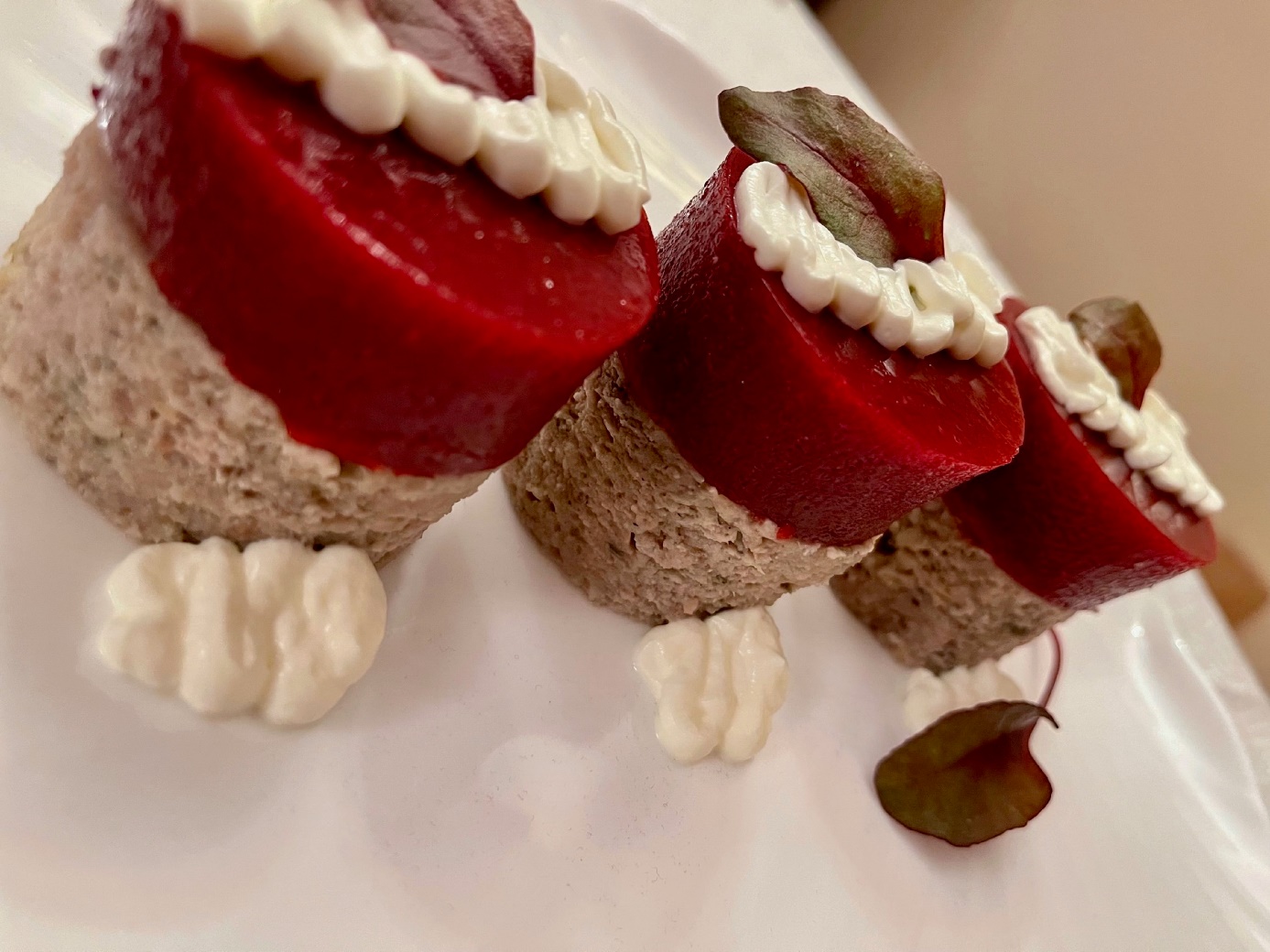 Faworki z karpia400g filetów z karpiaMąka i/lub płatki kukurydziane do panierowania2 jajaolej rzepakowysól, pieprz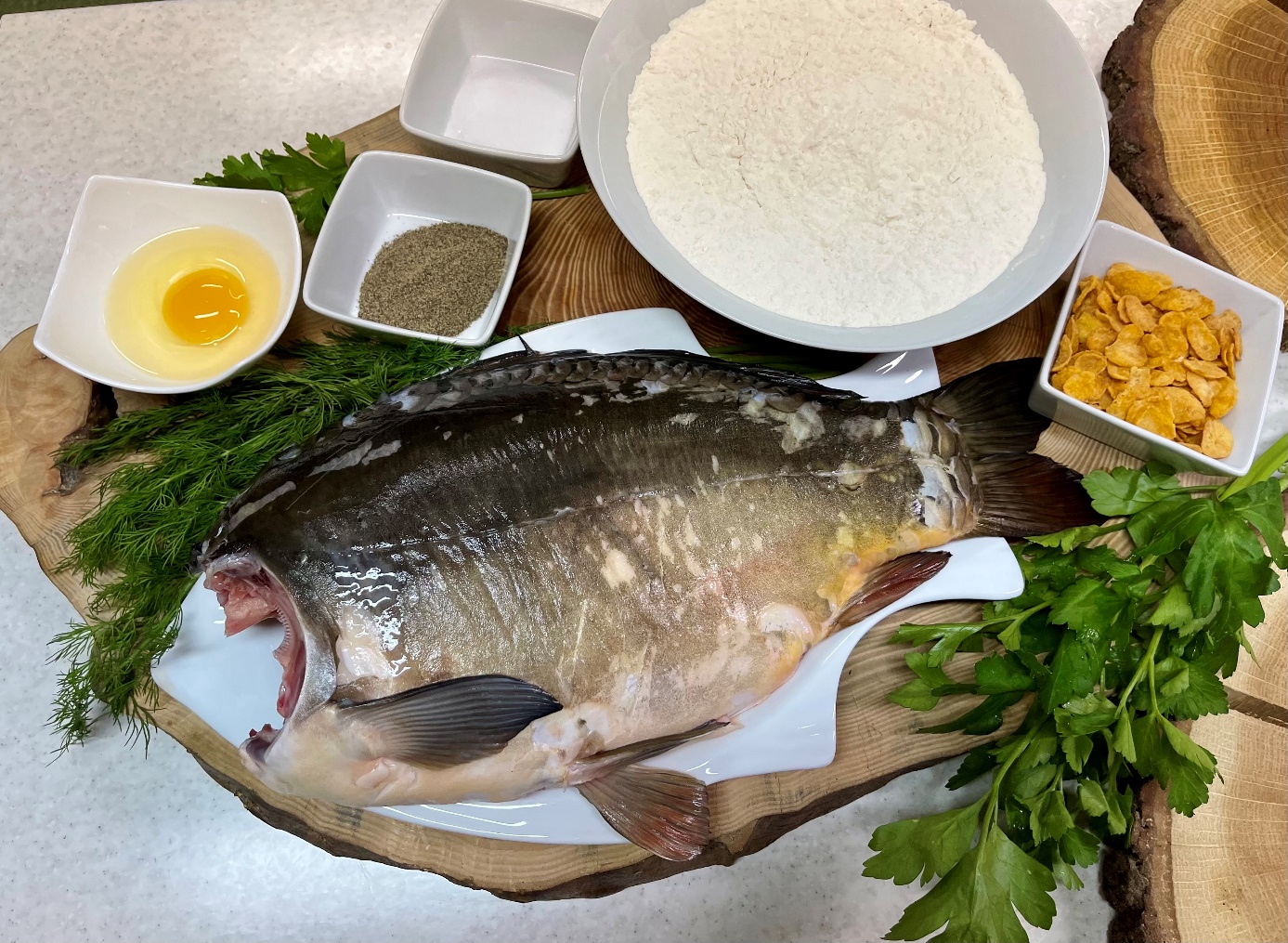 Filety kroimy w cienkie paski, doprawiamy solą i pieprzem. Panierujemy w jaju, mące i/lub płatkach. Smażymy na gorącym oleju na złocisty kolor. 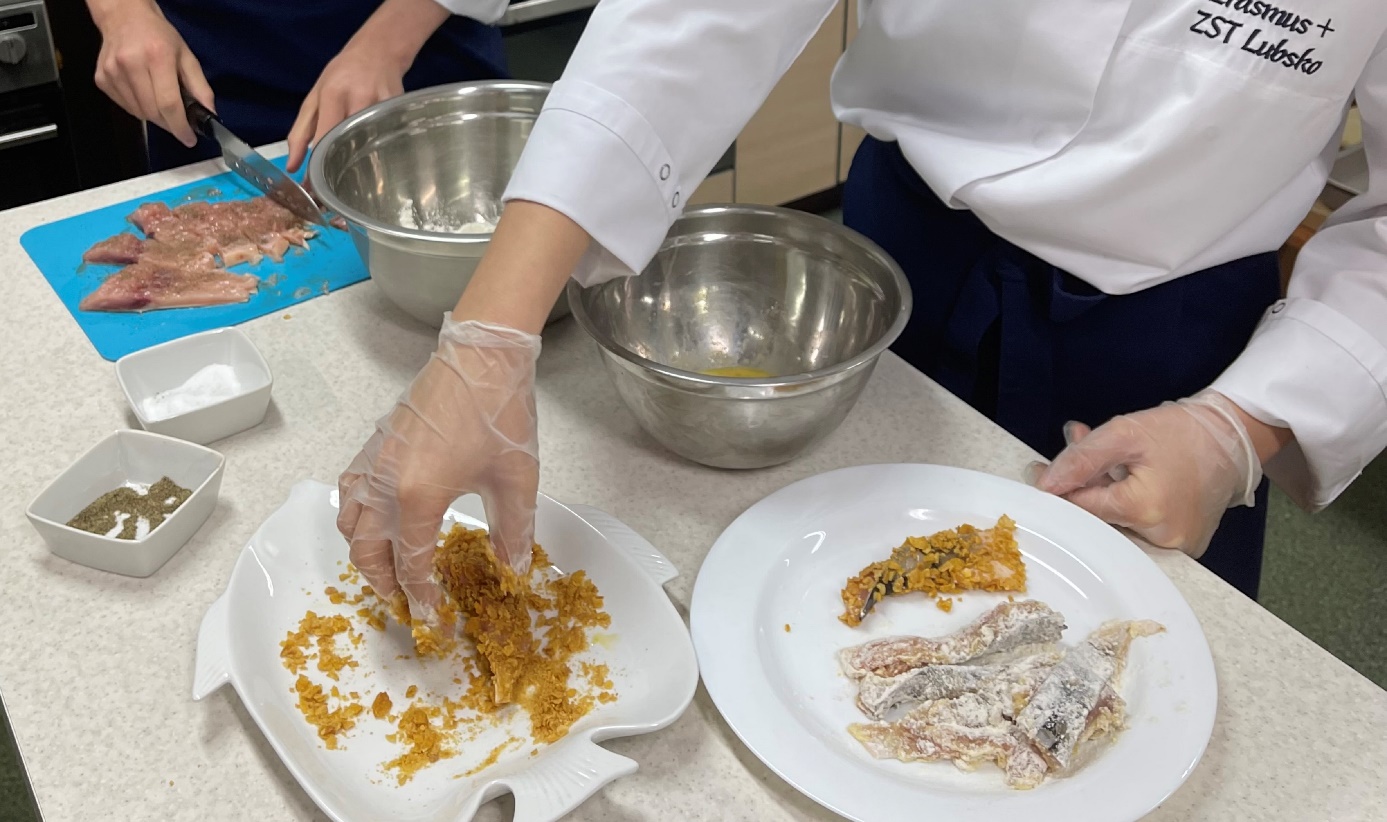 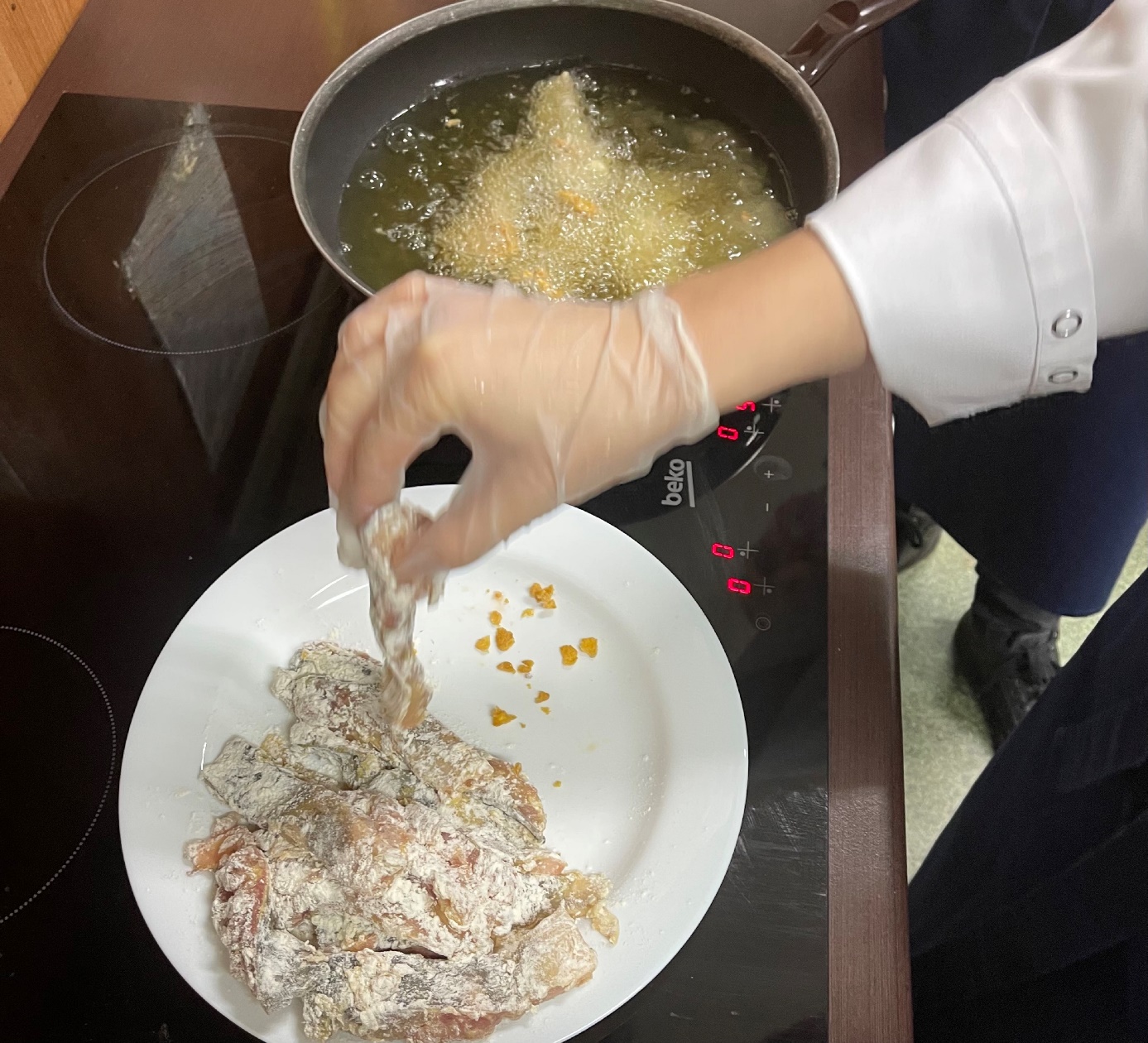 Proponujemy podawać z sosem szafranowym.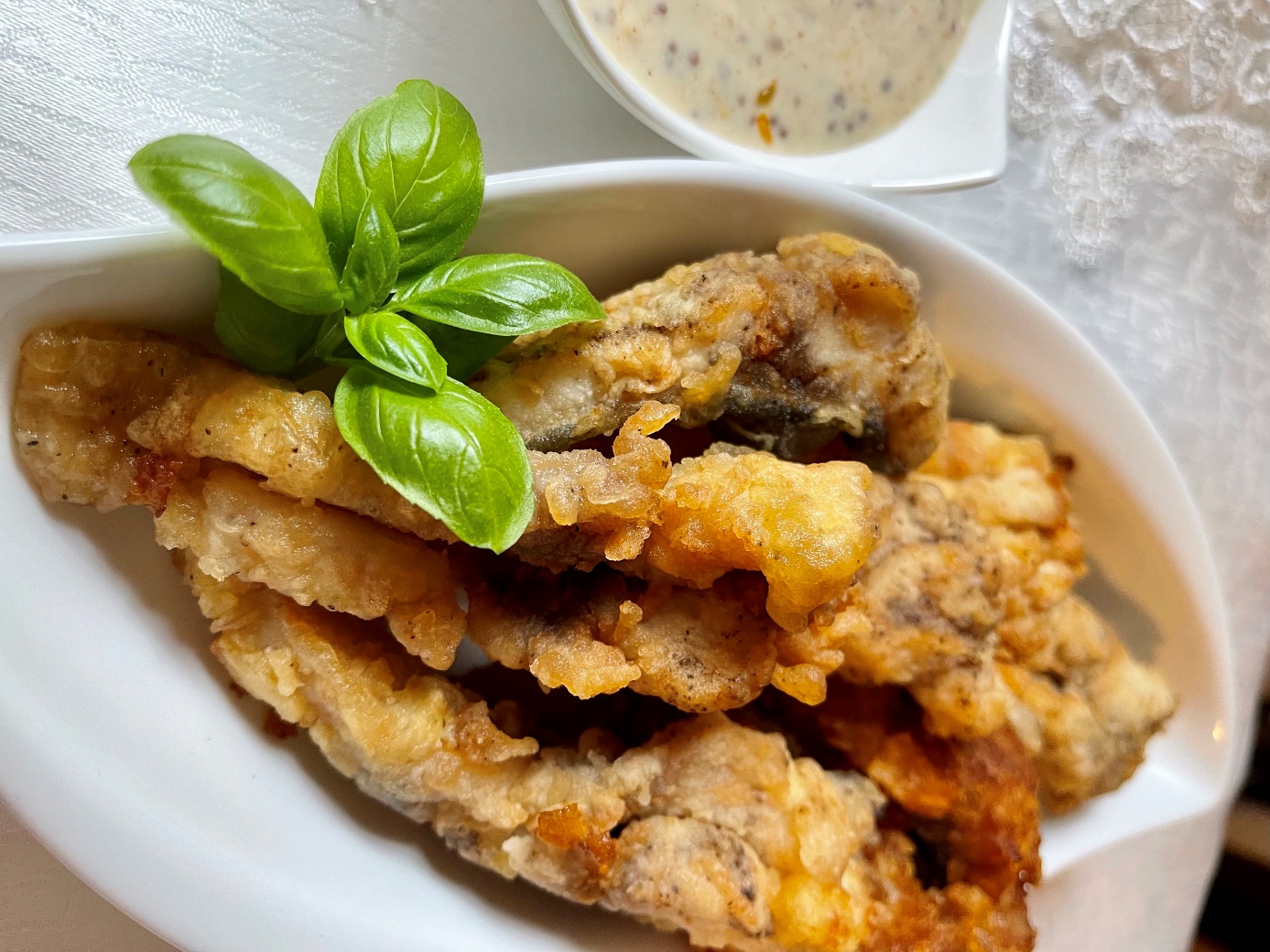 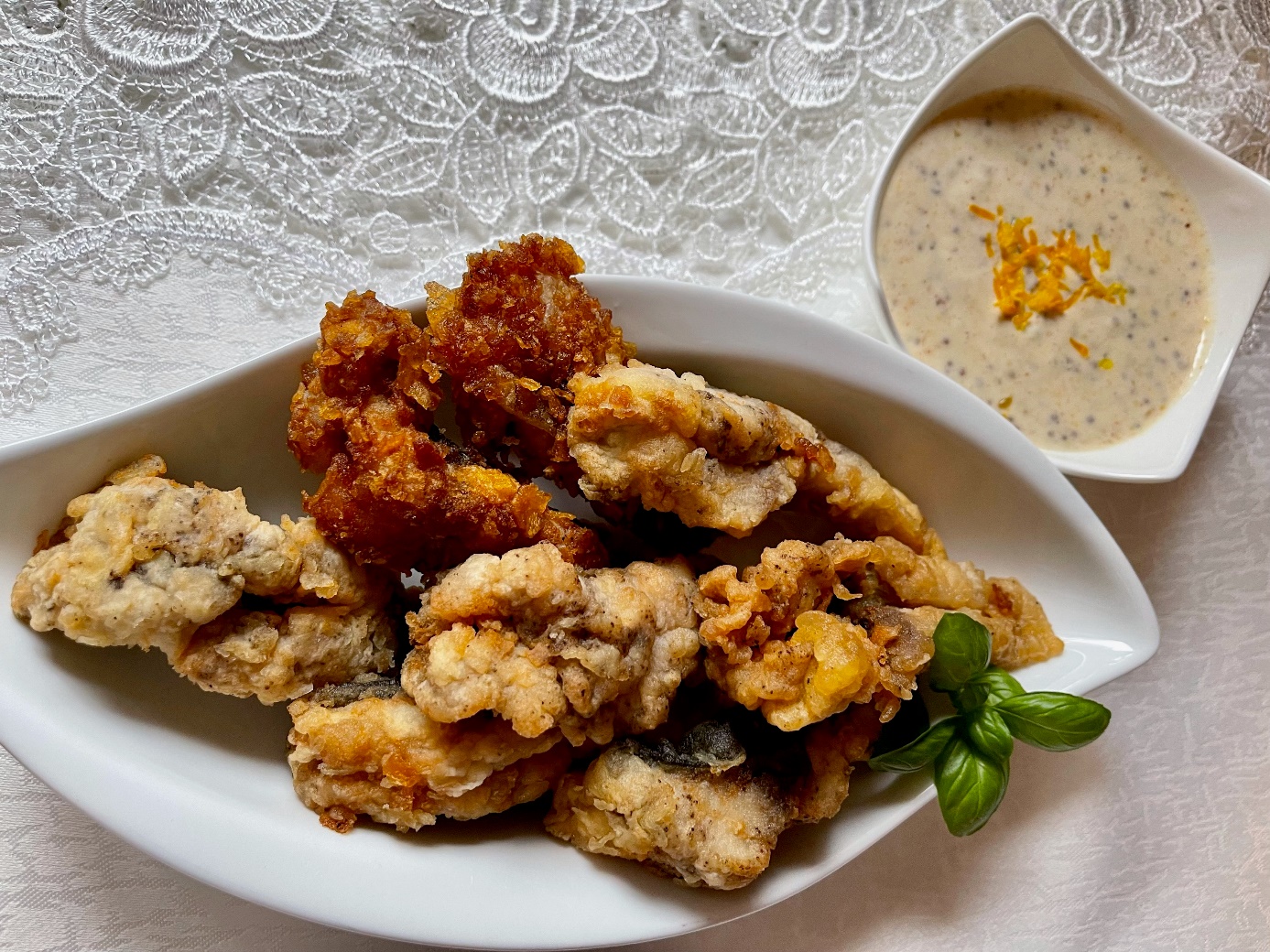 